              جمهورية العراق 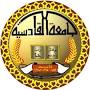 وزارة التعليم العالي والبحث العلمي  جامعة القادسية – كلية التربية             قسم اللغة العربية البناء الدرامي في شعر ذي الرمه بحث تقدمت به الطالبةرواء قاسم كريم إلى مجلس كلية التربية- قسم اللغة العربية– جامعة القادسية كجزء من متطلبات نيل شهادة البكالوريوس في اللغة العربية .بأشراف الدكتورمروان جميل نعمه1439ه                                                            2018م {قَالُواْ سُبْحَانَكَ لاَ عِلْمَ لَنَا إِلاَّ مَا عَلَّمْتَنَا إِنَّكَ أَنتَ الْعَلِيمُ الْحَكِيمُ }                                             صدق الله العلي العظيمسورة البقرة : الآية : (32)أالاهداءالى من سقوا أرضنا بدمائهم لكي تحضّر وتنبت الكبرياء الى شموعي المضيئة ...أبي العزيز أطال الله عمرك ويبقى رنين صوتك في أذني ينير لي الطريق ...أمي الحنونة رعاك الله من كل شر لا يزال صدى دعاءك يزيل الصعابيامن أحمل اسمك بكل فخريامن افتقدك منذ الصغريامن يرتعش قلبي لذكركيامن اودعتني بالله ( جدي العزيز رحمك الله )لا أنسى فضلكم جميعاًثم الى كل من علمني حرفاً أصبح سنا برقه يضيء اماميأساتذتي الكرام وأخص بالذكر ( الدكتور مروان جميل ) الى زملائي وزميلاتيبالفهرستالمقدمة     الحمد لله رب العالمين والصلاة والسلام على سيد المرسلين محمد وعلى ال بيته الطيبين الطاهرين .اما بعد …     ان الفن الدرامي من اقدم الفنون التي عرفها الانسان وانبلها جميعا فظاهرة الدراما بوصفها ممارسة شعرية  ليست جديدة في التراث الشعري فالقصيدة العربية قد حملت بعض ملامح هذه الظاهرة . لذلك رغبت ان اطلع على هذه الظاهرة الفنية متمثلة في شعر ذي الرمه , ولما كان موضوع البحث متصلا بالدراما من جهة والشعر من جهة اخرى فقد جاء تقسيم البحث على النحو الاتي : الموضوعات التي تخص الشاعر ذي الرمه حياته , اسمه , لقبه وشعره وفيما يخص البناء الدرامي فقد تطرقت الى مفهوم الدراما وعناصر البناء الدرامي ( الحدث والصراع والحوار والحصية ), واما الصعوبات  التي واجهتني فهي كثرة الآراء والتقيد بعدد صفحات البحث وفيما يتعلق بالمصادر التي استخدمها في بحثي هذا فقد استخدمت العديد من الكتب العربية الخاصة بموضوع البحث واهمها ( ديوان الشاعر ذي الرمه , البنية الدرامية في شعر نزار قباني , البناء الدرامي , عبد العزيز حمودة        وقد انتهى البحث بخاتمة أحملنا فيها أهم النتائج التي توصل اليها البحث ومن الله استلهم الهداية والرشاد وما توفيقي الا بالله عليه توكلت واِليه انيب.الخاتمة   وأخيراً بعد دراسة موضوع البناء الدرامي في شعر ذي الرمة توصلنا الى أهم نتائج هذا البحث ..- تجمع كل المصادر على أن اسمه غيلان بن عقبة بن نهيس العدوي من شعراء العصر الاموي .- شعره متفاوت في الجودة وعموماً لا يحسن مطالع القصائد ومخاطبة الممدوحين .- كان ذو الرمة أحد رواة الشعر القديم وكان ملما بأصول الرواية وبأساليب الرواة واثرهم فيما يقوله من اشعار.- تتكون الدراما من عناصر رئيسية لابد من توافرها هي ( الحدث والصراع والحوار والشخصية )- ان الدراما الشعرية تختلف عن الدراما النثرية و بينهما فرق واضح , الحرية التي يتمتع بها كل منهما حيث تكون الدراما النثرية اكثر حرية بينما تكون الدراما الشعرية مقيدة بزمن فالدراما النثرية لها الحرية ان تسهب في رسم الشخصيات ونأخذ بعدا في رواية الاحداث .- لابد للعمل الدرامي من تسلسل للأحداث حتى تكون اشبه بحلقات السلسلة تمسك احداها الاخرى .- يُعدّ الحدث الدرامي أحد ركائز العمل الادبي سواء أكان رواية أم قصة أم سيرة .نسال الله ان يوفقنا لما يحب و يرضى وان ينال هذا البحث الموجز والمختصر على رضا واستحسان قارئهِ والحمد لله رب العالمين والصلاة والسلام على خاتم الانبياء والمرسلين .الموضوع رقم الصفحة الآية أالاهداءبالمقدمة 1ترجمة الشاعر2مستقره3مفهوم الدراما5عناصر البناء الدرامي عناصر البناء الدرامي الحدث6الصراع9الحوار11الشخصية 14الخاتمة 15قائمة المصادر والمراجع 16